 Linglong International Europe d.o.o. Zrenjanin              
  Kralja Aleksandra I Karađorđevića 2/IX, Zrenjanin, 23000, Srbija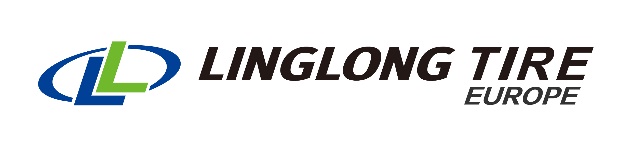 Obrazac prijave za Linglong novčanu pomoć
Lični podaci
Uz popunjen obrazac dostaviti:Overena Izjava o sastavu porodičnog domaćinstva (Prilog 1)uverenje o ostvarenoj neto zaradi za zaposlene članove domaćinstva (za period 01.07 – 31.12.2020.)za korisnike penzije uverenje od Republičkog fonda za penziono i invalidsko osiguranje (za period 01.07 – 31.12.2020.)uverenje Poreske uprave o poreskoj osnovici za privatnike (za period 01.07 – 31.12.2020.)za nezaposlenog člana domaćinstva uverenje izdato od Nacionalne službe za zapošlavanje (za period 01.07 – 31.12.2020.)za članove domaćinstva koji se nalaze na redovnom školovanju, redovnim studijama, služenju vojnog roka, u inostranstvu i sl. potrebni su dokazi o tome izdati od strane nadležnih organa.dokaz o visini mesečnih doprinosa na ime izdržavanja (alimentacija) ili overena lična izjava od strane dva svedoka o tome (za period 01.07 – 31.12.2020.)uverenje o imovnom stanju (prihod ostvaren od imovine, kapitala, autorskih prava i dr. koji se oporezuje) za sve punoletne članove por. domaćinstva (osim za one koji se školuju), koje se pribavlja se od Poreske upraveStudenti iz osetljivih društvenih grupa, osim napred navedenih dokumenata, podnose i dokumentaciju kojom dokazuju pripadnost osetljivoj društvenoj grupi, i to:1. studenti bez roditeljskog staranja – potvrdu da su na evidenciji Centra za socijalni rad ili umrlice roditelja, 2. iz jednoroditeljske porodice – izvod iz matične knjige umrlih za preminulog roditelja ili  izvod iz matične knjige rođenih ukoliko je roditelj nepoznat,3. pripadnici romske nacionalne manjine – potvrdu Nacionalnog saveta romske nacionalne manjine, odnosno Kancelarije za inkluziju Roma,4. studenti sa invaliditetom  i studenti sa hroničnim bolestima – potvrda udruženja studenata sa hendikepom, potvrdu udruženja osoba sa invaliditetom ili lekarsko uverenje izdato od nadležnog doma zdravlja,5. studenti čiji su roditelji nestali ili su kidnapovani na teritoriji Kosova i Metohije i na teritoriji republika bivše SFRJ – potvrdu odgovarajućeg udruženja porodica kidnapovanih i nestalih lica,6. raseljeni studenti – potvrdu da  student ima status raseljenog lica (pribavlja se u Komesarijatu za izbeglice i migracije RS, a preko Povereništva za izbeglice i raseljena lica sa teritorije opštine na kojoj boravi) i7. povratnici po sporazumu o readmisiji i deportovani studenti – potvrdu MUP-a.Potvrđujem pod punom materijalnom i krivičnom odgovornošću da su svi gorenavedeni podaci istiniti.Saglasan sam da kompanija Linglong International Europe d.o.o. Zrenjanin čuva, koristi i obrađuje lične podatke koje sam dostavio u ovom obrascu i njegovim prilozima u skladu sa Zakonom o zaštiti podataka o ličnosti.Upoznat sam sa time da nakon diplomiranja imam obavezu da tri godine radim u kompaniji Linglong International Europe d.o.o. Zrenjanin, ukoliko postanem stipendista.Upoznat sam sa time da kompanija Linglong International Europe d.o.o. Zrenjanin nema obavezu da me zaposli nakon diplomiranja, ukoliko smatra da moje znanje ne ispunjava tražene uslove.______________________________________(obavezan svojeručni potpis studenta)U ________________, _________ 2020. godinePrilog 1Ја, ___________________________________, JMBG: ______________________________ broj lične karte________________________, izdata od PU ____________________, sa adresom stanovanja _________________________________________, dajemIZJAVU O SASTAVU PORODIČNOG DOMAĆINSTVA
Pod krivičnom i materijalnom odgovornošću, svojeručnim potpisom, potvrđujem da su podaci uneseni u ovoj Izjavi istiniti i tačni.U _______________, _________2020. godine                         _________________________________
                                                                                                              (potpis davaoca izjave)              1.Ime i prezime2.ЈMBG 3.Datum rođenja4.Adresa i mesto prebivališta 
5.Telefon6.E-mailIme i prezime člana domaćinstvaSrodstvo sa davaocem izjave (studentom)Godina rođenja člana domaćinstva